DİABETES MELLİTUS’DA OLUŞAN KETOZİSDiabetes Mellitus’da oluşan önemli diğer bir metabolik değişiklik (ketozisdir). Yağ asitlerinin karaciğerde fazla oranda oksidasyonudur. Sonuçta keton cisimleri oluşum hızı kullanma hızını aşınca ketozis oluşmaktadır.Beta hidroksi buturik asit ve asetoasetik asitin oluşumuna ilave olarak aseton asetoasetatdan kendiliğinden (dekarboksilasyon ile) oluşur.Aseton uçucudur. nefeste bulunur. Karakteristik tatlı-organik bir koku verir. Keton cisimlerinin aşırı üretimine ketozis; kanda gözükmesine ketonemia; idrarda gözükmesine ketonuri denir.Diabette üre artışı:Diabetes Mellitus diğer bir karakteristiği üre ekskresyonunun artışıdır. Amino asitlerin oksidatif parçalanma ürünleri olarak.Asidozis:  DM kontrol edilemediğinde karakteristik bulgu düşük pH’dır.pH 7.4’den 6.8’e düşer. Asiditenin artışı keton cisimlerinin aşırı yükselmesine ve kana geçmesine bağlıdır. Vücudun kontrol sistemi bu asit artışıma karşı H2CO3’ü azaltarak bikarbonat buffer sistem aracılığı ile.H2CO3 ----> N2O + CO2. CO2 akciğerler vasıtasıyla atılır. CO2 kaybı HCO3/HgCO3 oranını verir. HCO3 proton alıcı H2CO3 proton vericidir. Böylece pH 7.4 civarında tutulmaya çalışılır.Kontrol edilemeyen Diabetes Mellitus’da çok miktarda CO2 atılacaktır asidozisi önlemek için. Kanın tampon kapasitesi düşecektir.NaHCO3 verilmesi Na, kaybını ve HCO3 kaybını karşılar. İnsulin verilmesi drekt hormonal noksanlığı karşılar.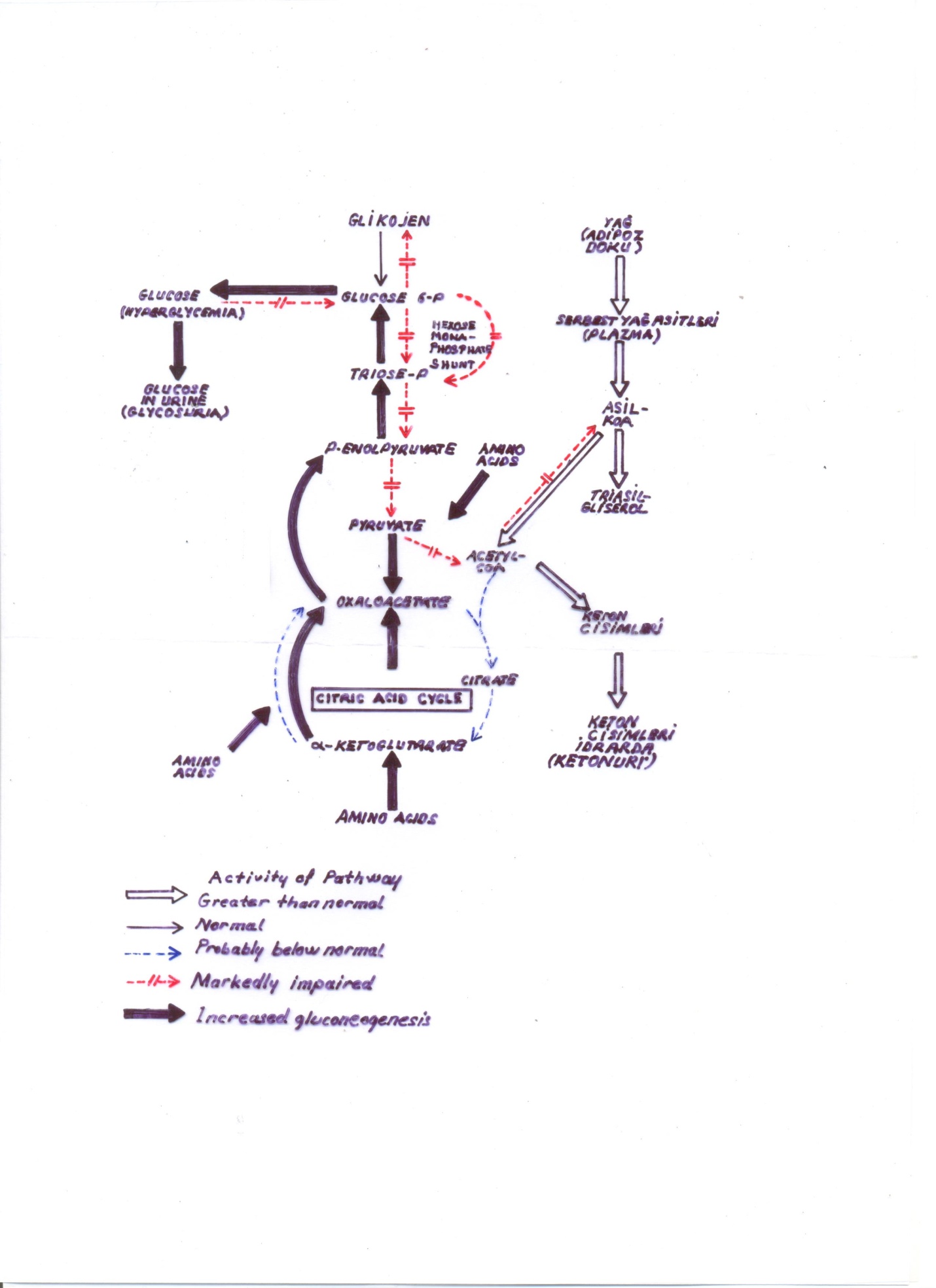 